REMEFE - REVISTA MACKENZIE DE EDUCAÇÃO FÍSICADECLARAÇÃO DE RESPONSABILIDADECertificamos que participamos suficientemente do referido trabalho, a ponto de tornar público nossa responsabilidade pelo seu conteúdo.Certificamos que o manuscrito apresenta um trabalho original e que nem este manuscrito, em parte ou na íntegra, nem outro trabalho com conteúdo substancialmente similar, de nossa autoria, foi publicado ou está sendo considerado para publicação em outra revista, quer seja no formato impresso ou eletrônico, exceto o descrito em anexo. Atestamos que, se solicitado, forneceremos ou cooperaremos totalmente na obtenção e fornecimento de dados os quais o manuscrito está baseado, para exame dos editores.AUTORES: Aline de Souza Caramês	         Andressa Ferreira da Silva                     Daiane Oliveira da Silva                     Professora Dra. Mara Rubia AntunesDATA: 11 de janeiro de 2012REMEFE - REVISTA MACKENZIE DE EDUCAÇÃO FÍSICATERMO DE TRANSFERÊNCIA DE DIREITOS AUTORAISO autor abaixo-assinado transfere todos os direitos do artigo para a Universa Editora caso o mesmo seja publicado na Revista Mackenzie de Educação Física, sendo vedada qualquer reprodução, total ou parcial, em qualquer parte ou meio de divulgação, impressa ou eletrônica, sem que a prévia e necessária autorização seja solicitada e, se obtida, farei constar o competente agradecimento à REMEFE. O abaixo-assinado garante que o artigo é original, não infringe qualquer direito autoral ou outro direito de propriedade de terceiros e não está sendo avaliado para publicação em outro periódico.	Aline de Souza Caramês	Andressa Ferreira da Silva	Daiane Oliveira da SilvaProfª  Dr. Mara Rubia AntunesTítulo do Artigo:  ESCOLINHA DE GINÁSTICA: INFLUENCIA DO ENSINO PRIVADO OU PÚBLICO NO NÍVEL MOTOR DAS ALUNAS  REVISTA BRASILEIRA DE CIÊNCIAS E MOVIMENTODIVULGAÇÃO DE POTENCIAL DE CONFLITOTítulo do Artigo:   ESCOLINHA DE GINÁSTICA: INFLUENCIA DO ENSINO PRIVADO OU PÚBLICO NO NÍVEL MOTOR DAS ALUNAS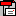 - Participação em estudos clínicos e/ou experimentais subvencionados pela indústria          (    )  sim         ( x ) não- Ser palestrante em eventos patrocinados pela indústria (   )sim   (x)não- Ser membro do conselho consultivo ou diretivo da indústria (  )sim  (x)não- Participar de comitês normativos de estudos científicos patrocinados pela indústria      (   ) sim     (  x) não- Receber apoio institucional da indústria (    )  sim     ( x ) não- Ter ações da indústria    (   ) sim    (  x) não- Preparo de textos científicos em periódicos patrocinados pela indústria (   ) sim  ( x ) não     Autora: Aline de Souza CaramêsAutora: Andressa Ferreira da SilvaAutora: Daiane Oliveira da SilvaAutora : Profª Dra. Mara Rubia Antunes